　　フリガナ　　　名前　　　　　　　　　　　　　　　　　　　　　生年月日　　S　/　H  　　年　　　　月　　　　日　　　　　　　　　　　　　　　　　　　　　　　　　　　　　　　　　　　　　　　　年齢　　　　　　　　　　　歳　　　　　　　〒　　　住所　　　　電話番号　　　　　　　　　　　　　　　　　　　　　　　　　MAIL　　　　　　　　　　　学生　　・　　　フリーター　　・　　主婦(夫)　　・　　その他(　　　　　　　　　)　　　お店までの交通手段　　　　　(例　　大宮駅　～　河原町駅　　約１０分　１６０円)　　　　　　　　　　　　　　　　　　　　駅　～　　　　　　　　　　　駅　(約　　　　分)　(片道交通費　　　　　　　　　円)　　　　　　　　　　　　　　学歴　　　　　　　　　　　　　　　　　　　　　今までのアルバイト・就職経験　学校名　　　　　　　　　　　　　　　　　　　　　　　　　　　　　　　　　　　　　　　年　　　月～　　　　年　　　月　　　　　　　学部　　　　　　　　　　　　　　　　　　　　　　　　　　　　　　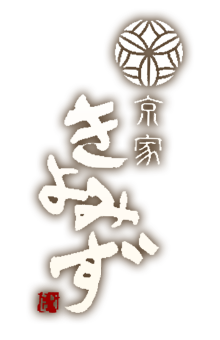 